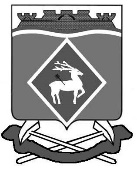 РОССИЙСКАЯ ФЕДЕРАЦИЯРОСТОВСКАЯ ОБЛАСТЬМУНИЦИПАЛЬНОЕ ОБРАЗОВАНИЕ «ЛИТВИНОВСКОЕ СЕЛЬСКОЕ ПОСЕЛЕНИЕ»АДМИНИСТРАЦИЯ ЛИТВИНОВСКОГО СЕЛЬСКОГО ПОСЕЛЕНИЯПОСТАНОВЛЕНИЕот 27.01.2020	№ 16с.  ЛитвиновкаО внесении изменений в постановлениеАдминистрации Литвиновского сельского поселенияот 31.01.2018 № 08В целях обеспечения исполнения решения Собрания депутатов Литвиновского сельского поселения о бюджете Литвиновского сельского поселения Белокалитвинского района, Администрация Литвиновского сельского поселения постановляет:1. Внести в постановление Администрации Литвиновского сельского поселения от 31.01.2018 № 08 «О мерах по обеспечению исполнения бюджета Литвиновского сельского поселения Белокалитвинского района» следующие изменения:1.1. В подпункте 4.6 пункта 4 слова «внутреннего финансового контроля» заменить словами «внутреннего финансового аудита».2. Настоящее постановление вступает в силу со дня его официального опубликования.3. Контроль за выполнением постановления оставляю за собой.	Глава АдминистрацииЛитвиновского сельского поселения:                                       И.Н. Герасименко